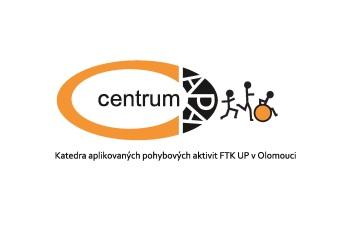 PŘÍLOHA K INDIVIDUÁLNÍMU VZDĚLÁVACÍMU PLÁNU - TĚLESNÁ VÝCHOVAV 	 dne Příloha: Doporučené cviky Zdravotní TV: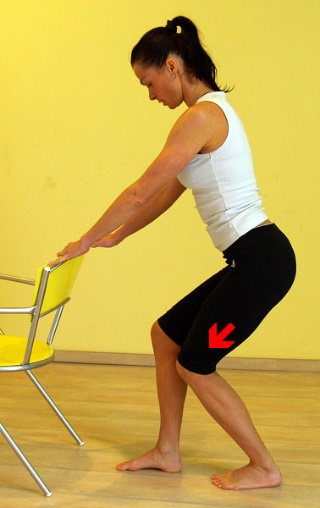 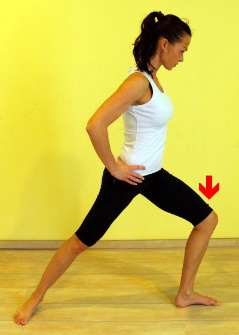 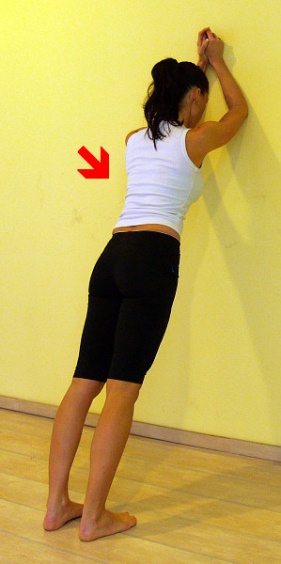 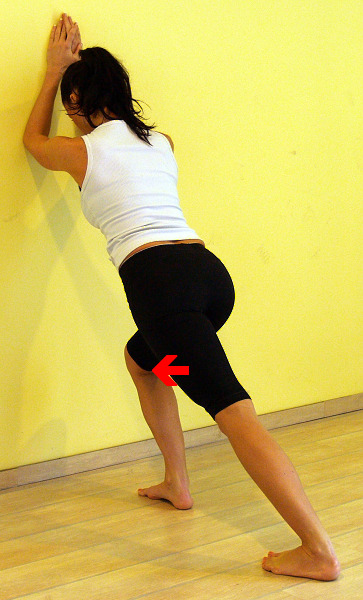 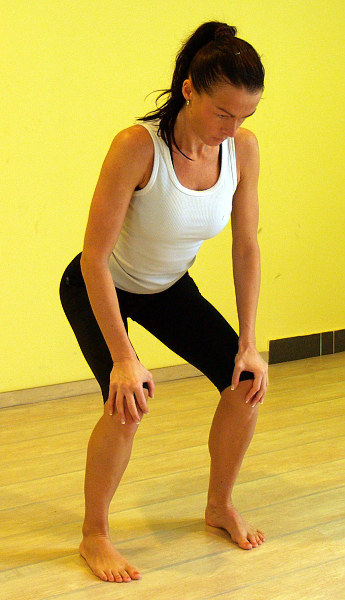 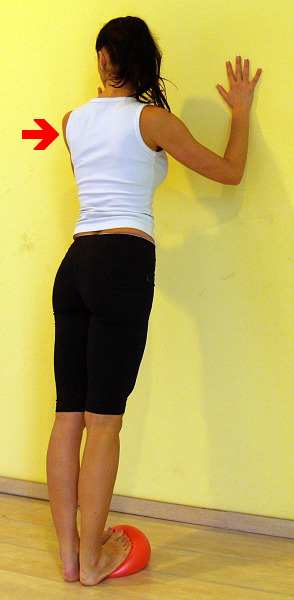 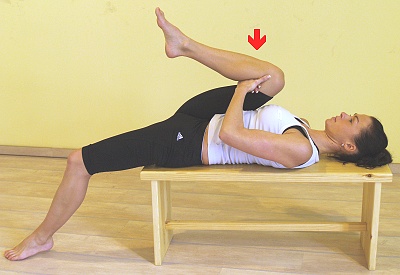 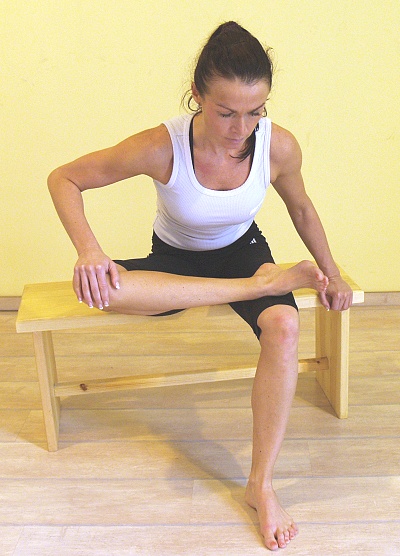 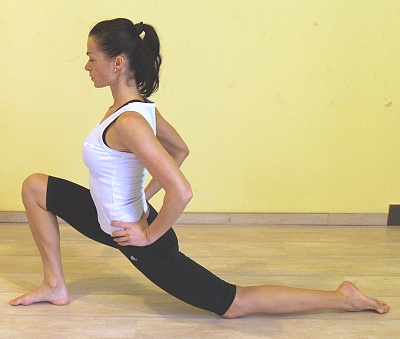 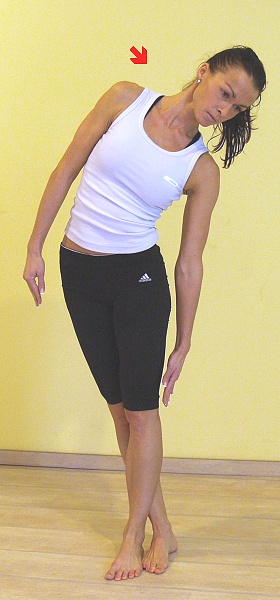 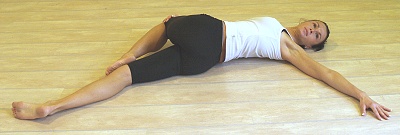 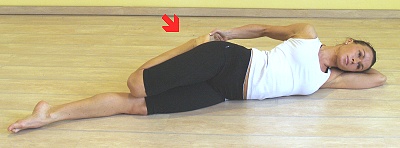 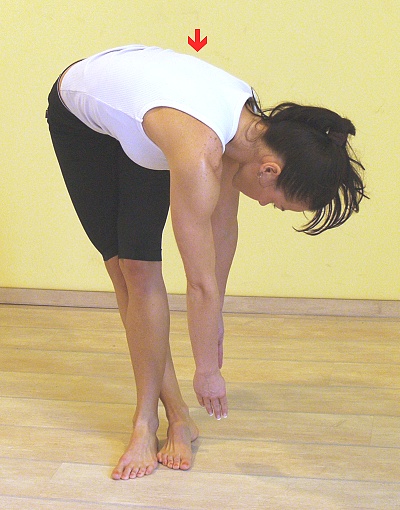 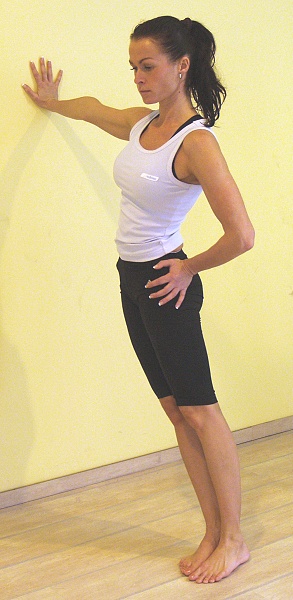 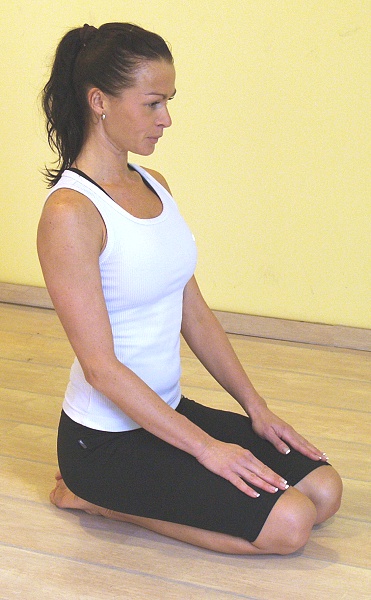 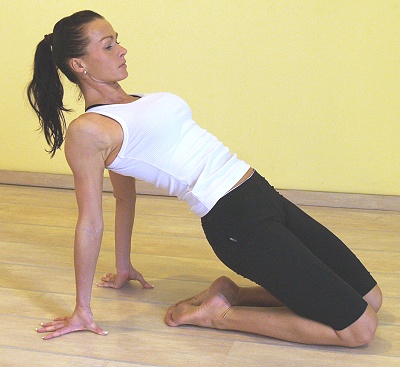 OBECNÉ INFORMACEOBECNÉ INFORMACEOBECNÉ INFORMACEOBECNÉ INFORMACEJméno a příjmení žákaMatěj NovákDatum narozeníŠkolaTřída / ročníkStupeň  ZŠŠkolní rok2019/2020PORADENSKÁ ZAŘÍZENÍPORADENSKÁ ZAŘÍZENÍŠPZ, které vydalo doporučení pro IVPSPC pro ZŠ a MŠ pro TP, LiberecŠkolská poradenská zařízení, poskytovatelé zdravotních služeb a jiné subjekty, které se podílejí na péči o žákaFTK UP v OlomouciDIAGNOSTIKADIAGNOSTIKADiagnóza zdravotního postižení:Dětská mozková obrna – levostranná hemiparéza s přidruženým Aspergerovým syndromem.Vnější podmínky:Žák je velmi dobře přijatý kolektivem spolužáků, má velmi dobrou podporu ze strany pedagogických pracovníků a rodiny. Diagnostika pohybových dovedností:Žák zvládá bez výrazných problémů samostatnou chůzi i běh. Občas problémy s rovnováhou. Při cvičení je vyžadována opora a stabilita asistentky pedagoga. Zvládá základní dovednosti s míčem a manipulaci s předměty v mírně modifikované formě – vytvoření vlastního systému chytání a házení míče.Při výuce plavání zvládá jednotlivé plavecké způsoby pomocí modifikací.Diagnostika vědomostí a poznatků ohledně pohybového učení a zdraví:Žák si je vědom informací o pravidelném pohybu, zná zásady hygieny v tělesné výchově a při pohybových aktivitách, včetně hygieny při výuce plavání.Priority vzdělávání a dalšího rozvoje žáka (cíle IVP)/Cíle v TV dle tematického plánu pro TV:Vzdělávací: Výuka plavání, znalost zásad bezpečného chování v tělesné výchově, atletické dovednosti – krátký a dlouhý běh, skok daleký, hod míčkem. Znalost zásad pohybu v přírodě, kondiční a posilovací cvičení. Uplatnění učiva při praktických činnostech, užívání znalostí a vědomostí v mezipředmětových vztazích.Výchovný: Uplatňování pravidel her a aktivit, uplatňování hygieny v TV a při výuce plavání, respektování nastavených pravidel při vyučovacích jednotkách, rozvoj fair-play, získání kladného vztahu ke sportu a pohybovým aktivitám.Zdravotní: Posílení svalových skupin, zejména hrudníku a dolních končetin, rozvoj koordinační schopnosti a udržení rovnováhy. Prevence proti civilizačním onemocněním, rozvoj duševní pohody a radosti z pohybu.Specifický (individuální): Zlepšení manipulační schopnosti s předměty, zvládnutí nácviku plavání a vytvoření vlastního způsobu samotného pohybu ve vodním prostředí.Předměty, jejichž výuka je realizována podle IVP:Tělesná výchovaKontraindikace:Výrazné přetěžování, tvrdé dopady z výšekUčební osnovy:Dle tematického plánu pro tělesnou výchovu 3. třídyUčivo dle RVP ZV:V souladu se schváleným ŠVP pro 3. tříduIndividuální zařazování balančních a koordinačních cvičení s asistentkou pedagoga při nevhodných aktivitách.Výstupy dle RVP ZV:V souladu s ŠVP.PODPŮRNÁ OPATŘENÍ(specifikace stupňů podpůrných opatření)PODPŮRNÁ OPATŘENÍ(specifikace stupňů podpůrných opatření)Úprava očekávaných výstupů vzděláváníNejsou specifikována díky tomu, že žák nevyžaduje v klíčových výstupech vzdělávání výrazné úpravy při jejich naplňování.Organizace výukySpolečně s celou třídou, v nezbytně nutných případech žák pracuje individuálně s AP či peer tutorem.Způsob zadávání a plnění úkolůMotivace při plnění cvičení, slovní popis a ukázky činností, metoda opakování a plnění pohybového úkolu, metody herních činností a výcviku – zejména při nácviku plaveckých způsobů.Hodnocení žákaPrůběžné slovní hodnocení, závěrečné numerické hodnocení žáka na základě projevovaného zájmu, snahy a dosahovaného pokroku.Pomůcky a učební materiályRůzné druhy míčů: Grabball, overball, Psychomotorický padák, pomůcky pro výuku plaváníPodpůrná opatření jiného druhuPersonální zajištění úprav průběhu vzdělávání (asistent pedagoga, další pedagogický pracovník)Asistentka pedagogaDalší subjekty, které se podílejí na vzdělávání žákaKonzultant APA za FTK UP v Olomouci – metodická a didaktická podpora pedagogických pracovníků školy.Další ujednání mezi vyučujícím, žákem a zákonným zástupcemŽák informuje učitelku TV a asistentku pedagoga o náhlé změně zdravotního stavu, který by omezil další průběh vyučovací jednotky.VÝUKA TĚLESNÉ VÝCHOVYVÝUKA TĚLESNÉ VÝCHOVYVÝUKA TĚLESNÉ VÝCHOVYČasový plán:Časový plán:Modifikace činností:Září – leden: Plavecký výcvikZáří – leden: Plavecký výcvikIndividualizovaná výuka plavání dle aktuálního zdravotního stavu a respektování aktuálního fyzického stavu žáka. Výuka probíhá společně s třídou pod vedením pracovnice plavecké školy – Roman v potřebných případech využívá pomůcky či personální podporu při polohování na vodní hladině pro správné provedení daného plaveckého stylu. 
Nácvik: dýchání do vody, splývání, prsa, kraul, znak, regenerační cvičení.Únor: Zdravotní TV  - Protahovací cvičeníRelaxační cvičení            Posilování – na žebřinách            Kondiční cvičení            Bezpečnost při sportu, význam pohybu pro zdraví, nácvik orientace v prostoruÚnor: Zdravotní TV  - Protahovací cvičeníRelaxační cvičení            Posilování – na žebřinách            Kondiční cvičení            Bezpečnost při sportu, význam pohybu pro zdraví, nácvik orientace v prostoruProtahovací a relaxační cvičení v rozsahu umožněném zdravotním stavem, při balančních aktivitách dopomoc AP či spolužáka s udržením rovnováhy
Využití cvičení ze zdravotní TV: (Dostálová,2013):str. 133-142 - protahovací cviky (kromě cvik 4 str. 140 a cvik 5,6 ze str. 141)str. 156-159 - protahování ADDuktorů - velmi opatrně, šetrně!, nesnažit se dostat co nejdál, postupně přidávatstr. 163 cvik 9str. 169str. 175 cvik 5, 177 cvik 12str. 178Další doporučené cviky v příloze tohoto dokumentu.Využití overballů pro kondiční a balanční cvičení.Posilování na žebřinách: pouze v podobě ručkováníči posilování DK s pomocí žebřin.
Úpravy pro posilování – možnost využití gymnastického míče, posilovací gumy, prvků workoutu (posilování bez pomůcek)Kondiční cvičení – nutno brát ohled na nebezpečí přílišného unavení a vyčerpání, cvičení v podobě kruhových tréninků s ohledem na zdravotní stav a rovnovážných cvičení. Relaxační cvičení – nácvik správného dýchání, uklidnění organismu s využitím pomůcekBřezen – gymnastika (kotoul, obratnostní cvičení, cvičení na lavičkách a žebřinách, rovnovážná cvičení).Březen – gymnastika (kotoul, obratnostní cvičení, cvičení na lavičkách a žebřinách, rovnovážná cvičení).Gymnastika: Kotoul vpřed, nácvik kolébky pro kotoul vzad z důvodu bezpečnosti.
Obratnostní a rovnovážná cvičení s využitím balančních čoček a dalších pomůcek – např. lana, čáry v tělocvičně, kladinka.
Překážkové a opičí dráhy, nácvik rovnováhy při stoji na jedné noze s oporou i bez opory. 
Cvičení na lavičkách – přechody, přeskoky, přítahy na lavičce s oporou či na kratší vzdálenost, lezení po čtyřech na lavičce.
Posilování s využitím lavičky.Duben – cvičení se švihadly;
                             - rytmická cvičeníTanecMíčové hry – přihrávka,hodDuben – cvičení se švihadly;
                             - rytmická cvičeníTanecMíčové hry – přihrávka,hodŠvihadla – rytmická cvičení, využití k rozcvičkám a protahovacím cvikům, přeskoky přes švihadlo – nejprve na zemi. Přeskoky přes švihadlo (spíše lano), se kterým pedagogové točí. Rytmická cvičení – poskoky s využitím označených míst na podlaze pro přesnost pohybu, hudební rozcvička, prvky aerobiku.Tanec – prvky tanečního kroku na polku a valčík, rytmizace pohybů, cvičení s hudbou. 
Vyjádření aktuální nálady pomocí pohybů těla za doprovodu hudby.Přihrávka a hody míčem – Nácvik metodiky při hodu vrchem, spodem, přihrávka obouruč a chytání (možnost využití nejprve overballu pro lepší nácvik správného chytání a přihrávky)Květen: Míčové hry (průpravná cvičení, vybíjená, basketbal)
               krátké běhyKvěten: Míčové hry (průpravná cvičení, vybíjená, basketbal)
               krátké běhyPrůpravná cvičení – nácvik hodu jednoruč – pro slabší ruku možnost využití grabbalu. 
Nácvik hodu na cíl – zaměření a vedení pohybu.Míčové hry – pravidla a hra vybíjená s různými modifikacemi a různými druhy míčů.Basketbal – nácvik driblingu, vedení míče, přihrávka, hod na cíl a koš – doporučení na hru s volejbalovým míčem, hody možné cílit i na švédskou bednu bez vrchního díluBěh – nácvik různých startovních poloh, sprinty na krátké tratě, štafetové a týmové závody.Červen: Atletika (skok daleký, hod míčkem, běhy)               Pobyt v příroděČerven: Atletika (skok daleký, hod míčkem, běhy)               Pobyt v příroděSkok do dálky z místa – nácvik správného dopadu, odrazová cvičení na měkké ploše (pozor na příliš tvrdé dopady) 
Dopomoc při měření vzdáleností a úpravy písku v dopadové části.
Skok do dálky s rozběhem – viditelně označit místo odrazu.Hod míčkem – nácvik zamíření, odhodové fáze a vedení pohybu – pozor na stabilitu při samotném odhodu – hrozí riziko přepadnutíBěhy – nácvik vytrvalosti, rozvržení sil, indiánský běh. Pobyt v přírodě – chůze a pohyb v přírodě a v různém terénu, pro dlouhé vzdálenosti využití vozíku – plánování vhodné trasy. Znalost bezpečnosti při pohybu v přírodě, základy první pomoci, aktivity v přírodě – lana, míčové hry, týmové soutěže.Míčové, týmové, pohybové hry, netradiční hry
ringo, frisbee,..)Míčové, týmové, pohybové hry, netradiční hry
ringo, frisbee,..)Možnost konzultace zapojení a úprav jednotlivých her s konzultantem APA. Využít lze herní karty z Centra APA – sportovní a pohybové hry v integrované tělesné výchově a další zásobníky her dle doporučení. Kontrola plnění IVP v rámci TV:Průběžná kontrola pozorováním, závěrečné písemné vyhodnocení naplnění cílů v tělesné výchově a případného dosaženého pokroku v jemné i hrubé motorice u žáka a získání znalostí z tematických okruhů TV.Průběžná kontrola pozorováním, závěrečné písemné vyhodnocení naplnění cílů v tělesné výchově a případného dosaženého pokroku v jemné i hrubé motorice u žáka a získání znalostí z tematických okruhů TV.Časové období plnění IVP:Září 2019 – červen 2020Září 2019 – červen 2020Osoby zodpovědné za vzdělávání a odbornou péči o žákaJméno a příjmeníPodpisTřídní učitel/kaUčitel/ka TVŘeditel/kaOsoby podílející se na vzdělávání žákaJméno a příjmeníPodpisZákonný zástupce žákaPracovník SPCKonzultant APA